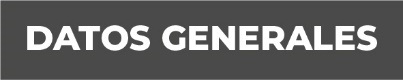 Nombre: Francisca Martínez NicolásGrado de Escolaridad Licenciatura en DerechoCédula Profesional (Licenciatura)10595057Teléfono de Oficina 2787326734Correo Electrónico  Formación Académica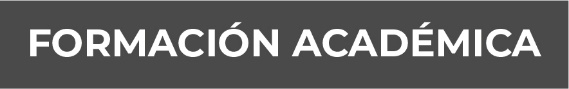 2011-2014Universidad Popular Autónoma de VeracruzTrayectoria Profesional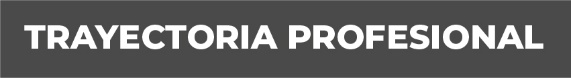 Procuraduría General de Justicia del Estado de VeracruzFecha de ingreso 03 de  junio de 2019Fiscal Primera Especializada en Investigación de Delitos de violencia contra la Familia, Mujeres, Niñas, Niños y Trata de Personas, de la Unidad Integral de Procuración de Justicia  del XVI Distrito Judicial con sede en Zongolica, Ver. Conocimiento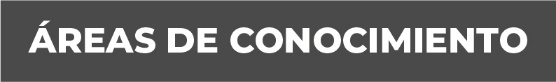 Derecho ConstitucionalDerecho Penal